Aszimmetrikus adapter gördülő tömítő gyűrűvel USA 200-160Csomagolási egység: 1 darabVálaszték: K
Termékszám: 0055.0514Gyártó: MAICO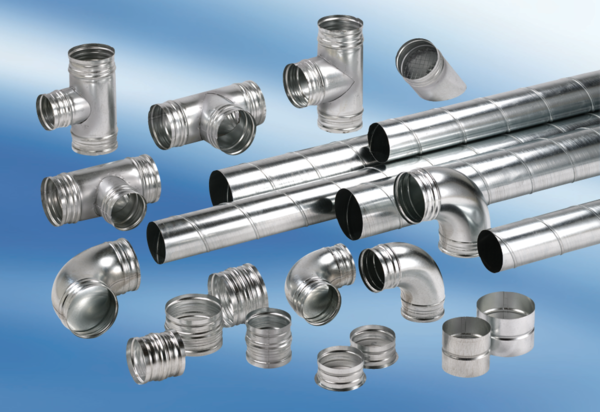 